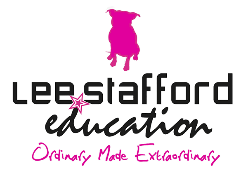 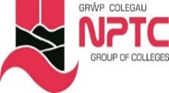 School of Hairdressing and Applied TherapiesStudent name:Welsh greetingsHow would you greet your client in the morning using the Welsh language?How would you greet your client in the afternoon using the Welsh language?How would you say “good bye” to the client using the Welsh language?How would you say “welcome” to the client using the Welsh language?How would you say “Hello” to the client using the Welsh language?